申请表三（公积金专用证书）单位身份认证业务申请表（公积金专用证书）                                                                   编号：您的原卡介质为您的原卡介质为公积金专用证书卡公积金专用证书卡公积金专用证书卡公积金专用证书卡您的卡业务选择为您的卡业务选择为□卡介质更换  □证书变更  ■新申请  □其他□卡介质更换  □证书变更  ■新申请  □其他□卡介质更换  □证书变更  ■新申请  □其他□卡介质更换  □证书变更  ■新申请  □其他身份认证卡介质费身份认证卡介质费50元X1（张）=50元50元X1（张）=50元50元X1（张）=50元50元X1（张）=50元公积金专用证书年费公积金专用证书年费60元X1（年）X1（张）=60元60元X1（年）X1（张）=60元60元X1（年）X1（张）=60元60元X1（年）X1（张）=60元单位名称所属区县联系地址邮政编码单位公积金账号部门负责人联系电话经办人经办人    身份证号电话/手机申请事由本单位承诺同意遵守上海住房公积金网所刊载的《上海住房公积金网单位用户协议》中所有条款，自愿办理。经办人(签名)：         负责人（签名）：          单位（章）：                                                             日期：本单位承诺同意遵守上海住房公积金网所刊载的《上海住房公积金网单位用户协议》中所有条款，自愿办理。经办人(签名)：         负责人（签名）：          单位（章）：                                                             日期：本单位承诺同意遵守上海住房公积金网所刊载的《上海住房公积金网单位用户协议》中所有条款，自愿办理。经办人(签名)：         负责人（签名）：          单位（章）：                                                             日期：本单位承诺同意遵守上海住房公积金网所刊载的《上海住房公积金网单位用户协议》中所有条款，自愿办理。经办人(签名)：         负责人（签名）：          单位（章）：                                                             日期：本单位承诺同意遵守上海住房公积金网所刊载的《上海住房公积金网单位用户协议》中所有条款，自愿办理。经办人(签名)：         负责人（签名）：          单位（章）：                                                             日期：用户须知1、身份认证卡：此卡具有安全认证功能，卡与使用单位对应，请妥善保管。2、上海住房公积金网由上海承大网络科技服务有限公司提供技术支持和运行服务。3、申请单位在此郑重申明：以上所填信息及相关证明材料完全真实有效，接受据此颁发的卡证书。本单位全权委托上述经办人处理单位身份认证卡业务申请的相关事宜。1、身份认证卡：此卡具有安全认证功能，卡与使用单位对应，请妥善保管。2、上海住房公积金网由上海承大网络科技服务有限公司提供技术支持和运行服务。3、申请单位在此郑重申明：以上所填信息及相关证明材料完全真实有效，接受据此颁发的卡证书。本单位全权委托上述经办人处理单位身份认证卡业务申请的相关事宜。1、身份认证卡：此卡具有安全认证功能，卡与使用单位对应，请妥善保管。2、上海住房公积金网由上海承大网络科技服务有限公司提供技术支持和运行服务。3、申请单位在此郑重申明：以上所填信息及相关证明材料完全真实有效，接受据此颁发的卡证书。本单位全权委托上述经办人处理单位身份认证卡业务申请的相关事宜。1、身份认证卡：此卡具有安全认证功能，卡与使用单位对应，请妥善保管。2、上海住房公积金网由上海承大网络科技服务有限公司提供技术支持和运行服务。3、申请单位在此郑重申明：以上所填信息及相关证明材料完全真实有效，接受据此颁发的卡证书。本单位全权委托上述经办人处理单位身份认证卡业务申请的相关事宜。1、身份认证卡：此卡具有安全认证功能，卡与使用单位对应，请妥善保管。2、上海住房公积金网由上海承大网络科技服务有限公司提供技术支持和运行服务。3、申请单位在此郑重申明：以上所填信息及相关证明材料完全真实有效，接受据此颁发的卡证书。本单位全权委托上述经办人处理单位身份认证卡业务申请的相关事宜。携带资料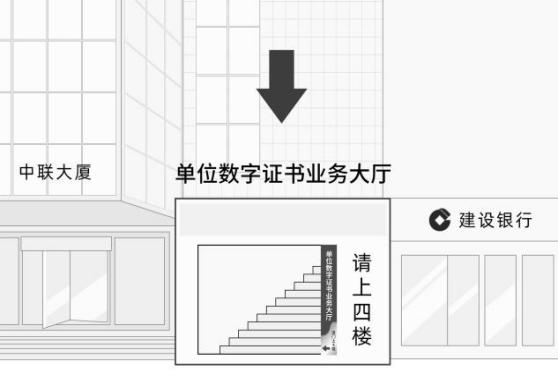 